DºÁgÀ ªÀÄvÀÄÛ ¥Á¤ÃAiÀÄ ¸ÉÃªÀ£ÉAiÀÄ ²µÁÖZÁgÀUÀ¼ÀÄ] آداب الأكل والشرب   [[ Kannada – ಕನ್ನಡ  – كنادي]C±ÉêöÊSï ªÀÄÄºÀªÀÄäzï E¨ïß E¨Áæ»ÃªÀiï CvÀÄÛªÉÊfjÃالشيخ محمد بن إبراهيم التويجريC£ÀÄªÁzÀ: ªÀÄÄºÀªÀÄäzï ºÀAgÀhiÁ ¥ÀÅvÀÆÛgÀÄترجمة: محمد حمزة بتوري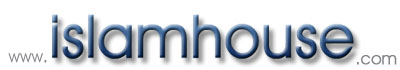 1436 – 2015بِسْمِ اللهِ الرَّحْمـَنِ الرَّحِيم±ÀÄzÀÞªÁzÀ ªÀÄvÀÄÛ zsÀªÀÄð¸ÀªÀÄävÀªÁzÀ DºÁgÀªÀ£ÀÄß ¸ÉÃ«¸À¨ÉÃPÀÄ1- قَالَ اللَّهُ تَعَالَى:﴿ يَا أَيُّهَا الَّذِينَ آمَنُوا كُلُوا مِنْ طَيِّبَاتِ مَا رَزَقْنَاكُمْ وَاشْكُرُوا لِلَّهِ إِنْ كُنْتُمْ إِيَّاهُ تَعْبُدُونَ ﴾1.	C¯ÁèºÀÄ vÀD¯Á ºÉÃ¼ÀÄvÁÛ£É:“N «±Áé¸À«lÖªÀgÉÃ, £ÁªÀÅ ¤ªÀÄUÉ MzÀV¹zÀ ±ÀÄzÀÞ ªÀ¸ÀÄÛUÀ½AzÀ w¤ßj ªÀÄvÀÄÛ C¯ÁèºÀ¤UÉ PÀÈvÀdÕvÉ ¸À°è¹j. ¤ÃªÀÅ CªÀ£À£ÀÄß ªÀiÁvÀæ DgÁ¢ü¸ÀÄªÀªÀgÁVzÀÝgÉ.” [PÀÄgïD£ï 2:172]2- قَالَ اللَّهُ تَعَالَى:﴿ الَّذِينَ يَتَّبِعُونَ الرَّسُولَ النَّبِيَّ الْأُمِّيَّ الَّذِي يَجِدُونَهُ مَكْتُوبًا عِنْدَهُمْ فِي التَّوْرَاةِ وَالْإِنْجِيلِ يَأْمُرُهُمْ بِالْمَعْرُوفِ وَيَنْهَاهُمْ عَنِ الْمُنْكَرِ وَيُحِلُّ لَهُمُ الطَّيِّبَاتِ وَيُحَرِّمُ عَلَيْهِمُ الْخَبَائِثَ ﴾2.	C¯ÁèºÀÄ vÀD¯Á ºÉÃ¼ÀÄvÁÛ£É:“CAzÀgÉ vÀªÀÄä UÀæAxÀUÀ¼ÁzÀ vËgÁvï ªÀÄvÀÄÛ EAfÃ¯ï£À°è zÁR°¸À®ànÖzÁÝV CªÀgÀÄ PÁtÄªÀ C£ÀPÀëgÀ¸ÀÜ ¥ÀæªÁ¢AiÀiÁzÀ gÀ¸ÀÆ®gÀ£ÀÄß C£ÀÄ¸Àj¸ÀÄªÀªÀgÀÄ. CªÀgÀÄ CªÀjUÉ ¸ÀzÁZÁgÀªÀ£ÀÄß DzÉÃ²¸ÀÄvÁÛgÉ ªÀÄvÀÄÛ zÀÄgÁZÁgÀªÀ£ÀÄß «gÉÆÃ¢ü¸ÀÄvÁÛgÉ; CªÀjUÉ ±ÀÄzÀÞ ªÀ¸ÀÄÛUÀ¼À£ÀÄß zsÀªÀÄð¸ÀªÀÄävÀUÉÆ½¸ÀÄvÁÛgÉ ªÀÄvÀÄÛ PÉlÖ ªÀ¸ÀÄÛUÀ¼À£ÀÄ ¤¶zÀÞUÉÆ½¸ÀÄvÁÛgÉ.” [PÀÄgïD£ï 7:157]»jAiÀÄgÀÄ ªÀÄvÀÄÛ ¸ÀdÓ£ÀgÀÄ EvÀgÀ d£ÀjVAvÀ ªÉÆzÀ®Ä DºÁgÀ ¸ÉÃ«¸ÀÄªÀÅzÀÄ ¸ÀÄ£ÀßvÁÛVzÉ1- عَنْ حُذَيْفَةَ  قَالَ: كُنَّا إِذَا حَضَرْنَا مَعَ النَّبِيِّ  طَعَامًا لَمْ نَضَعْ أَيْدِيَنَا حَتَّى يَبْدَأَ رَسُولُ اللَّهِ  فَيَضَعَ يَدَهُ. [أَخْرَجَهُ مُسْلِمٌ[1.	ºÀÄzÉÊ¥sÁ()jAzÀ ªÀgÀ¢: CªÀgÀÄ ºÉÃ¼ÀÄvÁÛgÉ:“£ÁªÀÅ ¥ÀæªÁ¢()gÀªÀgÉÆA¢UÉ DºÁgÀ ¸ÉÃ«¸À®Ä PÀÄ½vÀgÉ C¯ÁèºÀ£À gÀ¸ÀÆ¯ïgÀªÀgÀÄ vÀªÀÄä PÉÊAiÀÄ£ÀÄß ºÁPÀÄªÀ vÀ£ÀPÀ £ÁªÀÅ PÉÊ ºÁPÀÄwÛgÀ°®è.” [ªÀÄÄ¹èªÀiï 2017]DºÁgÀ ¸ÉÃ«¸ÀÄªÀ ªÉÆzÀ®Ä ©¹ä¯Áèºï ºÉÃ¼ÀÄªÀÅzÀÄ ªÀÄvÀÄÛ ¸À«ÄÃ¥ÀzÀ°ègÀÄªÀÅzÀ£ÀÄß w£ÀÄßªÀÅzÀÄ- عَنْ عُمَرَ بْنِ أَبِي سَلَمَةَ  قَالَ: كُنْتُ غُلَامًا فِي حَجْرِ رَسُولِ اللَّهِ  وَكَانَتْ يَدِي تَطِيشُ فِي الصَّحْفَةِ، فَقَالَ لِي رَسُولُ اللَّهِ  : «يَا غُلَامُ سَمِّ اللَّهَ، وَكُلْ بِيَمِينِكَ، وَكُلْ مِمَّا يَلِيكَ». فَمَا زَالَتْ تِلْكَ طِعْمَتِي بَعْدُ. [مُتَّفَقٌ عَلَيْهِ[1.	GªÀÄgï E¨ïß C©Ã ¸À®ªÀÄB()jAzÀ ªÀgÀ¢: CªÀgÀÄ ºÉÃ¼ÀÄvÁÛgÉ:£Á£ÀÄ C¯ÁèºÀ£À gÀ¸ÀÆ¯ï()gÀªÀgÀ ªÀÄr®°ègÀÄªÀ MAzÀÄ ºÀÄqÀÄUÀ£ÁVzÉÝ. £À£Àß PÉÊ §lÖ°£À J®è PÀqÉ ¸ÀÄvÀÄÛwÛvÀÄÛ.  DUÀ C¯ÁèºÀ£À gÀ¸ÀÆ¯ï()gÀªÀgÀÄ £À£ÉÆßA¢UÉ ºÉÃ½zÀgÀÄ: “N ºÀÄqÀÄUÁ, C¯ÁèºÀ£À ºÉ¸ÀgÀ£ÀÄß GZÀÒj¸ÀÄ, ¤£Àß §®UÉÊ¬ÄAzÀ w£ÀÄß ªÀÄvÀÄÛ ¤£Àß ¸À«ÄÃ¥ÀzÀ°ègÀÄªÀÅzÀ£ÀÄß w£ÀÄß.” EzÀgÀ £ÀAvÀgÀ £Á£ÀÄ w£ÀÄßªÀ ±ÉÊ°AiÀÄÄ CzÉÃ DVvÀÄÛ.” [C¯ï§ÄSÁjÃ 5376, ªÀÄÄ¹èªÀiï 2022; EzÀÄ C¯ï§ÄSÁjÃAiÀÄ ªÀgÀ¢AiÀiÁVzÉ.]2- عَنِ ابْنِ مَسْعُودٍ  قَالَ: قَالَ رَسُولُ اللَّهِ  : «مَنْ نَسِيَ أَنْ يَذْكُرَ اللَّهَ فِي أَوَّلِ طَعَامِهِ فَلْيَقُلْ حِينَ يَذْكُرُ : بِاسْمِ اللَّهِ فِي أَوَّلِهِ وَآخِرِهِ، فَإِنَّهُ يَسْتَقْبِلُ طَعَامَهُ جَدِيدًا، وَيَمْنَعُ الْخَبِيثَ مَا كَانَ يُصِيبُهُ مِنْهُ». [أَخْرَجَهُ ابْنُ حِبَّانٍ وَابْنُ السُّنِّي[2.	E¨ïß ªÀÄ¸ïHzï()jAzÀ ªÀgÀ¢: CªÀgÀÄ ºÉÃ¼ÀÄvÁÛgÉ:C¯ÁèºÀ£À gÀ¸ÀÆ¯ï()gÀªÀgÀÄ ºÉÃ½zÀgÀÄ: “AiÀiÁgÁzÀgÀÆ DºÁgÀ ¸ÉÃªÀ£ÉAiÀÄ DgÀA¨sÀzÀ°è C¯ÁèºÀ£À ºÉ¸ÀgÀ£ÀÄß GZÀÒj ¸À®Ä  ªÀÄgÉvÀgÉ, CzÀÄ £É£À¥ÁzÁUÀ: ‘©¹ä¯Áè» ¦üÃ CªÀé°»Ã ªÀ DTj»Ã’ JAzÀÄ ºÉÃ¼À°. AiÀiÁPÉAzÀgÉ CzÀÄ CªÀ£ÀÄ DºÁgÀªÀ£ÀÄß ºÉÆ¸ÀzÁV ¸ÉÃ«¹zÀAvÉ ªÀiÁqÀÄvÀÛzÉ ªÀÄvÀÄÛ D DºÁgÀ¢AzÀ CªÀ¤UÉ ºÁ¤AiÀÄ£ÀÄßAlÄ ªÀiÁqÀÄªÀ ºÉÆ®¸À£ÀÄß CzÀÄ vÀqÉUÀlÄÖvÀÛzÉ.” [E¨ïß »¨Áâ£ï 5213; E§Äß ¸ÀÄì¤ßÃ 461; £ÉÆÃr: C¹ì°ì®vÀÄ ¸Àì»ÃºÀB 198]DºÁgÀ ªÀÄvÀÄÛ ¥Á¤ÃAiÀÄ ¸ÉÃ«¸ÀÄªÀÅzÀÄ §®UÉÊ¬ÄAzÁVgÀ¨ÉÃPÀÄ1- عَنِ ابْنِ عُمَرَ  أَنَّ رَسُولَ اللَّهِ  قَالَ: «إِذَا أَكَلَ أَحَدُكُمْ فَلْيَأْكُلْ بِيَمِينِهِ، وَإِذَا شَرِبَ فَلْيَشْرَبْ بِيَمِينِهِ، فَإِنَّ الشَّيْطَانَ يَأْكُلُ بِشِمَالِهِ وَيَشْرَبُ بِشِمَالِهِ». [أَخْرَجَهُ مُسْلِمٌ[1.	E¨ïß GªÀÄgï()jAzÀ ªÀgÀ¢: C¯ÁèºÀ£À gÀ¸ÀÆ¯ï()gÀªÀgÀÄ ºÉÃ½zÀgÀÄ: “¤ªÀÄä¯ÉÆè§âgÀÄ DºÁgÀ ¸ÉÃ«¸ÀÄªÀÅzÁzÀgÉ CªÀ£ÀÄ vÀ£Àß §®UÉÊ¬ÄAzÀ ¸ÉÃ«¸À° ªÀÄvÀÄÛ ¥Á¤ÃAiÀÄ PÀÄrAiÀÄÄªÀÅzÁzÀgÉ vÀ£Àß §®UÉÊ¬ÄAzÀ PÀÄrAiÀÄ°. AiÀiÁPÉAzÀgÉ RArvÀªÁVAiÀÄÆ ±ÉÊvÁ£À£ÀÄ CªÀ£À JqÀUÉÊ¬ÄAzÀ DºÁgÀ ¸ÉÃ«¸ÀÄvÁÛ£É ªÀÄvÀÄÛ CªÀ£À JqÀUÉÊ¬ÄAzÀ ¥Á¤ÃAiÀÄ PÀÄrAiÀÄÄvÁÛ£É.” [ªÀÄÄ¹èªÀiï 2020]¥Á¤ÃAiÀÄ ¸ÉÃ«¸ÀÄªÁUÀ ¥ÁvÉæAiÀÄ ºÉÆgÀUÉ G¹gÀÄ ©qÀÄªÀÅzÀÄ1- عَنْ أَنَسٍ  قَالَ: كَانَ رَسُولُ اللَّهِ  يَتَنَفَّسُ فِي الشَّرَابِ ثَلَاثًا، وَيَقُولُ: «إِنَّهُ أَرْوَى، وَأَبْرَأُ، وَأَمْرَأُ». [مُتَّفَقٌ عَلَيْهِ[1.	C£À¸ï()jAzÀ ªÀgÀ¢: CªÀgÀÄ ºÉÃ¼ÀÄvÁÛgÉ:C¯ÁèºÀ£À gÀ¸ÀÆ¯ï()gÀªÀgÀÄ ¥Á¤ÃAiÀÄ ¸ÉÃ«¸ÀÄªÁUÀ ªÀÄÆgÀÄ ¨Áj G¹gÀÄ ©qÀÄwÛzÀÝgÀÄ. CªÀgÀÄ ºÉÃ¼ÀÄwÛzÀÝgÀÄ: “zÁºÀ ¤ÃUÀ®Ä, zÁºÀzÀ £ÉÆÃªÀÅ ¤ªÁgÀuÉAiÀiÁUÀ®Ä ªÀÄvÀÄÛ ¥Á¤ÃAiÀÄªÀÅ UÀAl®°è ¸À°Ã¸ÁV eÁgÀ®Ä EzÀÄ CvÀåAvÀ ¸ÀÆPÀÛªÁVzÉ.” [C¯ï§ÄSÁjÃ 1631; ªÀÄÄ¹èªÀiï 2028, EzÀÄ ªÀÄÄ¹èªÀiïgÀ ¥ÀzÀUÀ¼ÁVªÉ.]¥Á¤ÃAiÀÄ ¸ÉÃ«¸ÀÄªÁUÀ vÀªÀÄä §®¨sÁUÀzÀ°ègÀÄªÀªÀjUÉ ¤ÃqÀÄªÀÅzÀÄ ¸ÀÄ£ÀßvÁÛVzÉ1- عَنْ أَنَسِ بْنِ مَالِكٍ  أَنَّ رَسُولَ اللَّهِ  أُتِيَ بِلَبَنٍ قَدْ شِيبَ بِمَاءٍ وَعَنْ يَمِينِهِ أَعْرَابِيٌّ وَعَنْ شِمَالِهِ أَبُو بَكْرٍ، فَشَرِبَ ثُمَّ أَعْطَى الْأَعْرَابِيَّ وَقَالَ: «الْأَيْمَنُ فَالْأَيْمَنُ».1.	C£À¸ï E¨ïß ªÀiÁ°Pï()jAzÀ ªÀgÀ¢:C¯ÁèºÀ£À gÀ¸ÀÆ¯ï()gÀªÀjUÉ ¤ÃgÀÄ ¨ÉgÉ¹zÀ ºÁ®£ÀÄß vÀAzÀÄPÉÆqÀ¯Á¬ÄvÀÄ. DUÀ CªÀgÀ §®¨sÁUÀzÀ°è M§â UÁæ«ÄÃt CgÀ©¬ÄzÀÝgÀÄ ªÀÄvÀÄÛ CªÀgÀ JqÀ¨sÁUÀzÀ°è C§Æ §Pïæ() EzÀÝgÀÄ. ¥ÀæªÁ¢()gÀªÀgÀÄ ºÁ®£ÀÄß ¸Àé®à PÀÄrzÀÄ UÁæ«ÄÃt CgÀ©UÉ ¤ÃqÀÄvÁÛ ºÉÃ½zÀgÀÄ: “§®¨sÁUÀzÀ°ègÀÄªÀªÀjUÉ, £ÀAvÀgÀ CªÀgÀ §®¨sÁUÀzÀ°ègÀÄªÀªÀjUÉ ¤ÃqÀ¨ÉÃPÁVzÉ.” [C¯ï§ÄSÁjÃ 1631; ªÀÄÄ¹èªÀiï 2028, EzÀÄ ªÀÄÄ¹èªÀiïgÀ ¥ÀzÀUÀ¼ÁVªÉ.]PÀÄ½vÀÄPÉÆAqÀÄ PÀÄrAiÀÄÄªÀÅzÀÄ ¸ÀÄ£ÀßvÁÛVzÉ1- عَنْ أَبِي سَعِيدٍ الْخُدْرِيِّ أَنَّ النَّبِيَّ  زَجَرَ عَنِ الشُّرْبِ قَائِمًا.1.	C§Æ ¸ÀFzï C¯ïRÄ¢æÃ()jAzÀ ªÀgÀ¢: CªÀgÀÄ ºÉÃ¼ÀÄvÁÛgÉ:“¤AvÀÄPÉÆAqÀÄ ¥Á¤ÃAiÀÄ ¸ÉÃ«¸ÀÄªÀÅzÀ£ÀÄß ¥ÀæªÁ¢()gÀªÀgÀÄ «gÉÆÃ¢ü¹zÁÝgÉ.” [ªÀÄÄ¹èªÀiï 2025]¤AvÀÄPÉÆAqÀÄ PÀÄrAiÀÄÄªÀÅzÀPÉÌ C£ÀÄªÀÄw¬ÄzÉ1- عَنِ النَّزَّالِ قَالَ: أَتَى عَلِيٌّ  عَلَى بَابِ الرَّحَبَةِ فَشَرِبَ قَائِمًا، فَقَالَ: إِنَّ نَاسًا يَكْرَهُ أَحَدُهُمْ أَنْ يَشْرَبَ وَهُوَ قَائِمٌ، وَإِنِّي رَأَيْتُ النَّبِيَّ  فَعَلَ كَمَا رَأَيْتُمُونِي فَعَلْتُ. [أَخْرَجَهُ الْبُخَارِيُّ[1.	£ÀgÀhiÁÔ¯ï()jAzÀ ªÀgÀ¢: CªÀgÀÄ ºÉÃ¼ÀÄvÁÛgÉ:C°Ã()gÀªÀgÀÄ gÀºÀ§B zÁégÀPÉÌ §AzÀÄ ¤AvÀÄPÉÆAqÀÄ ¥Á¤ÃAiÀÄ ¸ÉÃ«¹zÀgÀÄ. £ÀAvÀgÀ ºÉÃ½zÀgÀÄ: ¤AvÀÄPÉÆAqÀÄ ¥Á¤ÃAiÀÄ ¸ÉÃ«¸ÀÄªÀÅzÀ£ÀÄß d£ÀgÀ°è PÉ®ªÀgÀÄ C¸ÀºÀå¥ÀqÀÄvÁÛgÉ. DzÀgÉ £Á£ÀÄ K£ÀÄ ªÀiÁqÀÄwÛzÀÄÝzÁV ¤ÃªÀÅ PÀArgÉÆÃ CzÀ£ÉßÃ ¥ÀæªÁ¢()gÀªÀgÀÄ ªÀiÁqÀÄwÛzÀÄÝzÁV (CAzÀgÉ ¤AvÀÄPÉÆAqÀÄ ¥Á¤ÃAiÀÄ ¸ÉÃ«¸ÀÄwÛgÀÄªÀÅzÁV) £Á£ÀÄ PÀArzÉÝÃ£É.” [C¯ï§ÄSÁjÃ 5615]a£Àß ªÀÄvÀÄÛ ¨É½îAiÀÄ ¥ÁvÉæUÀ¼À°è DºÁgÀ ªÀÄvÀÄÛ ¥Á¤ÃAiÀÄUÀ¼À£ÀÄß ¸ÉÃ«¸À¨ÁgÀzÀÄ1- عَنْ حُذَيْفَةَ  قَالَ: سَمِعْتُ النَّبِيَّ  يَقُولُ: «لَا تَلْبَسُوا الْحَرِيرَ وَلَا الدِّيبَاجَ، وَلَا تَشْرَبُوا فِي آنِيَةِ الذَّهَبِ وَالْفِضَّةِ، وَلَا تَأْكُلُوا فِي صِحَافِهَا، فَإِنَّهَا لَهُمْ فِي الدُّنْيَا وَلَنَا فِي الْآخِرَةِ».1.	ºÀÄzÉÊ¥sÁ()jAzÀ ªÀgÀ¢: CªÀgÀÄ ºÉÃ¼ÀÄvÁÛgÉ:“¤ÃªÀÅ gÉÃ±Éä ªÀÄvÀÄÛ ¨ÉÆæPÉÃqÀÄ GqÀÄ¥ÀÅUÀ¼À£ÀÄß zsÀj¸À¨ÁgÀzÀÄ. ¤ÃªÀÅ a£Àß ªÀÄvÀÄÛ ¨É½îAiÀÄ ¥ÁvÉæUÀ¼À°è PÀÄrAiÀÄ¨ÁgÀzÀÄ. CªÀÅUÀ½AzÀ ¤«Äð¸À¯ÁzÀ §lÖ®ÄUÀ¼À°è DºÁgÀ ¸ÉÃ«¸À¨ÁgÀzÀÄ. AiÀiÁPÉAzÀgÉ EºÀ¯ÉÆÃPÀzÀ°è CªÀÅ CªÀjUÉ (C«±Áé¹UÀ½UÉ) EgÀÄªÀÅzÁVzÉ ªÀÄvÀÄÛ ¥ÀgÀ¯ÉÆÃPÀzÀ°è £ÀªÀÄVgÀÄªÀÅzÁVzÉ” JAzÀÄ C¯ÁèºÀ£À gÀ¸ÀÆ¯ï()gÀªÀgÀÄ ºÉÃ¼ÀÄªÀÅzÀ£ÀÄß £Á£ÀÄ D°¹zÉÝÃ£É. [C¯ï§ÄSÁjÃ 5426; ªÀÄÄ¹èªÀiï 2067; EzÀÄ C¯ï§ÄSÁjÃAiÀÄ ªÀgÀ¢AiÀiÁVzÉ.]DºÁgÀªÀ£ÀÄß ºÉÃUÉ ¸ÉÃ«¸À¨ÉÃPÀÄ?1- عَنْ كَعْبِ بْنِ مَالِكٍ  قَالَ: كَانَ رَسُولُ اللَّهِ  يَأْكُلُ بِثَلَاثِ أَصَابِعَ، وَيَلْعَقُ يَدَهُ قَبْلَ أَنْ يَمْسَحَهَا.1.	PÀCï¨ï E¨ïß ªÀiÁ°Pï()jAzÀ ªÀgÀ¢: CªÀgÀÄ ºÉÃ¼ÀÄvÁÛgÉ:C¯ÁèºÀ£À gÀ¸ÀÆ¯ï()gÀªÀgÀÄ ªÀÄÆgÀÄ ¨ÉgÀ¼ÀÄUÀ½AzÀ DºÁgÀ ¸ÉÃ«¸ÀÄwÛzÀÝgÀÄ ªÀÄvÀÄÛ PÉÊAiÀÄ£ÀÄß MgÉ¸ÀÄªÀÅzÀPÉÌ ªÉÆzÀ®Ä CzÀ£ÀÄß aÃ¥ÀÅwÛzÀÝgÀÄ. [ªÀÄÄ¹èªÀiï 2032]2- عَنْ أَنَسٍ  أَنَّ رَسُولَ اللَّهِ  كَانَ إِذَا أَكَلَ طَعَامًا لَعِقَ أَصَابِعَهُ الثَّلَاثَ، قَالَ: وَقَالَ: «إِذَا سَقَطَتْ لُقْمَةُ أَحَدِكُمْ فَلْيُمِطْ عَنْهَا الْأَذَى، وَلْيَأْكُلْهَا، وَلَا يَدَعْهَا لِلشَّيْطَانِ». وَأَمَرَنَا أَنْ نَسْلُتَ الْقَصْعَةَ قَالَ: «فَإِنَّكُمْ لَا تَدْرُونَ فِي أَيِّ طَعَامِكُمْ الْبَرَكَةُ».2.	C£À¸ï()jAzÀ ªÀgÀ¢: CªÀgÀÄ ºÉÃ¼ÀÄvÁÛgÉ:C¯ÁèºÀ£À gÀ¸ÀÆ¯ï()gÀªÀgÀÄ DºÁgÀ ¸ÉÃ«¹zÀ §½PÀ vÀªÀÄä ªÀÄÆgÀÄ ¨ÉgÀ¼ÀÄUÀ¼À£ÀÄß aÃ¥ÀÅwÛzÀÝgÀÄ. £ÀAvÀgÀ ºÉÃ¼ÀÄwÛzÀÝgÀÄ: “¤ªÀÄä¯ÉÆè§âgÀ §lÖ°AzÀ MAzÀÄ DºÁgÀzÀ vÀÄtÄPÀÄ PÉ¼ÀUÉ ©zÀÝgÉ CªÀ£ÀÄ CzÀgÀ PÉÆ¼ÉAiÀÄ£ÀÄß ¤ªÁj¹ CzÀ£ÀÄß w£Àß°. CzÀ£ÀÄß ±ÉÊvÁ£À¤UÉ ©lÄÖ©qÀ¢gÀ°.” §lÖ®£ÀÄß »ÃgÀ¨ÉÃPÉAzÀÄ CªÀgÀÄ £ÀªÉÆäA¢UÉ DzÉÃ²¹zÀgÀÄ. CªÀgÀÄ ºÉÃ½zÀgÀÄ: “¤ªÀÄä DºÁgÀzÀ AiÀiÁªÀ vÀÄtÄQ£À°è §gÀPÀvï EzÉAiÉÄAzÀÄ RArvÀªÁVAiÀÄÆ ¤ªÀÄUÉ UÉÆwÛ®è.” [ªÀÄÄ¹èªÀiï 2034]3- عَنِ ابْنِ عُمَرَ () قَالَ: نَهَى رَسُولُ اللَّهِ () أَنْ يَقْرِنَ الرَّجُلُ بَيْنَ التَّمْرَتَيْنِ حَتَّى يَسْتَأْذِنَ أَصْحَابَهُ. [مُتَّفَقٌ عَلَيْهِ]3.	E¨ïß GªÀÄgï()jAzÀ ªÀgÀ¢: CªÀgÀÄ ºÉÃ¼ÀÄvÁÛgÉ:vÀªÀÄä eÉÆvÉAiÀÄ°ègÀÄªÀªÀgÉÆA¢UÉ C£ÀÄªÀÄw ¥ÀqÉzÀ §½PÀªÉÃ ºÉÆgÀvÀÄ M§â ªÀåQÛ JgÀqÀÄ RdÆðgÀUÀ¼À£ÀÄß MnÖUÉ w£ÀÄßªÀÅzÀ£ÀÄß C¯ÁèºÀ£À gÀ¸ÀÆ¯ï()gÀªÀgÀÄ «gÉÆÃ¢ü¹zÁÝgÉ. (CAzÀgÉ J®ègÀÆ MmÁÖV MAzÉÃ §lÖ°¤AzÀ w£ÀÄßªÁUÀ G½zÀªÀgÀ C£ÀÄªÀÄw¬Ä®èzÉ JgÀqÉgÀqÀÄ wArUÀ¼À£ÀÄß MnÖUÉ w£Àß¨ÁgÀzÀÄ). [C¯ï§ÄSÁjÃ 2455; ªÀÄÄ¹èªÀiï 2045; EzÀÄ ªÀÄÄ¹èªÀiïgÀ ªÀgÀ¢AiÀiÁVzÉ.]4- عَنْ أَبِي هُرَيْرَةَ () أَنَّ النَّبِيَّ () قَالَ: «لِيَأْكُلْ أَحَدُكُمْ بِيَمِينِهِ، وَلْيَشْرَبْ بِيَمِينِهِ، وَلْيَأْخُذْ بِيَمِينِهِ، وَلْيُعْطِ بِيَمِينِهِ، فَإِنَّ الشَّيْطَانَ يَأْكُلُ بِشِمَالِهِ، وَيَشْرَبُ بِشِمَالِهِ، وَيُعْطِي بِشِمَالِهِ، وَيَأْخُذُ بِشِمَالِهِ». [أَخْرَجَهُ ابْنُ مَاجَهْ]4.	C§Æ ºÀÄgÉÊgÁ()jAzÀ ªÀgÀ¢:¥ÀæªÁ¢()gÀªÀgÀÄ ºÉÃ½zÀgÀÄ: “¤ªÀÄä¯ÉÆè§â£ÀÄ w£ÀÄßªÁUÀ §®UÉÊ¬ÄAzÀ w£Àß°, PÀÄrAiÀÄÄªÁUÀ §®UÉÊ¬ÄAzÀ PÀÄrAiÀÄ°, vÉUÉzÀÄPÉÆ¼ÀÄîªÁUÀ §®UÉÊ¬ÄAzÀ vÉUÉzÀÄPÉÆ¼Àî°, PÉÆqÀÄªÁUÀ §®UÉÊ¬ÄAzÀ PÉÆqÀ°. AiÀiÁPÉAzÀgÉ ±ÉÊvÁ£À£ÀÄ JqÀUÉÊ¬ÄAzÀ w£ÀÄßvÁÛ£É, JqÀUÉÊ¬ÄAzÀ PÀÄrAiÀÄÄvÁÛ£É, JqÀUÉÊ¬ÄAzÀ PÉÆqÀÄvÁÛ£É ªÀÄvÀÄÛ JqÀUÉÊ¬ÄAzÀ vÉUÉzÀÄPÉÆ¼ÀÄîvÁÛ£É.” [E¨ïß ªÀiÁd 3266; £ÉÆÃr: C¹ì°ì®vÀÄ ¸Àì»ÃºÀB 1236]JµÀÄÖ DºÁgÀ ¸ÉÃ«¸À¨ÉÃPÀÄ?1- قَالَ اللَّهُ تَعَالَى:﴿ يَا بَنِي آدَمَ خُذُوا زِينَتَكُمْ عِنْدَ كُلِّ مَسْجِدٍ وَكُلُوا وَاشْرَبُوا وَلَا تُسْرِفُوا إِنَّهُ لَا يُحِبُّ الْمُسْرِفِينَ ﴾1.	C¯ÁèºÀÄ vÀD¯Á ºÉÃ¼ÀÄvÁÛ£É:“N DzÀªÀiï ¸ÀAvÀwUÀ¼ÉÃ, ¥ÀæwAiÉÆAzÀÄ DgÁzsÀ£Á ªÉÃ¼ÉAiÀÄ®Æè ¤ÃªÀÅ ¤ªÀÄä C®APÁgÀUÀ¼À£ÀÄß vÉÆlÄÖPÉÆ½îj; w¤ßj ªÀÄvÀÄÛ PÀÄr¬Äj. DzÀgÉ zÀÄªÀåðAiÀÄ ªÀiÁqÀ¨ÉÃrj. zÀÄªÀåðAiÀÄ ªÀiÁqÀÄªÀªÀgÀ£ÀÄß CªÀ£ÀÄ (C¯ÁèºÀÄ) EµÀÖ¥ÀqÀÄªÀÅ¢®è.” [PÀÄgïD£ï 7:31]2- عَنْ عَائِشَةَ  قَالَتْ: مَا شَبِعَ آلُ مُحَمَّدٍ () مُنْذُ قَدِمَ الْمَدِينَةَ مِنْ طَعَامِ بُرٍّ ثَلَاثَ لَيَالٍ تِبَاعًا حَتَّى قُبِضَ. [مُتَّفَقٌ عَلَيْهِ[2.	D¬Ä±Á()jAzÀ ªÀgÀ¢: CªÀgÀÄ ºÉÃ¼ÀÄvÁÛgÉ:ªÀÄ¢Ã£ÀPÉÌ DUÀ«Ä¹zÀ §½PÀ vÀªÀÄä ªÀÄgÀtzÀ vÀ£ÀPÀ ªÀÄÄºÀªÀÄäzï()gÀªÀgÀ PÀÄlÄA§ AiÀiÁªÀvÀÆÛ ¤gÀAvÀgÀ ªÀÄÆgÀÄ ¢£ÀUÀ¼À PÁ® UÉÆÃ¢üAiÀÄ DºÁgÀªÀ£ÀÄß ºÉÆmÉÖ vÀÄA¨Á GAqÉÃ E®è. [C¯ï§ÄSÁjÃ 5416; ªÀÄÄ¹èªÀiï 2970; EzÀÄ ªÀÄÄ¹èªÀiïgÀ ªÀgÀ¢AiÀiÁVzÉ.]DºÁgÀªÀ£ÀÄß vÉUÀ¼À¨ÁgÀzÀÄ1- عَنْ أَبِي هُرَيْرَةَ () قَالَ: مَا عَابَ النَّبِيُّ () طَعَامًا قَطُّ، إِنِ اشْتَهَاهُ أَكَلَهُ، وَإِنْ كَرِهَهُ تَرَكَهُ. [مُتَّفَقٌ عَلَيْهِ]1.	C§Æ ºÀÄgÉÊgÁ()jAzÀ ªÀgÀ¢: CªÀgÀÄ ºÉÃ¼ÀÄvÁÛgÉ:¥ÀæªÁ¢()gÀªÀgÀÄ MªÉÄäAiÀÄÆ DºÁgÀªÀ£ÀÄß vÉUÀ¼ÀÄwÛgÀ°®è. CªÀjUÉ EµÀÖªÁzÀgÉ w£ÀÄßwÛzÀÝgÀÄ. CªÀjUÉ EµÀÖ«®è¢zÀÝgÉ ©lÄÖ©qÀÄwÛzÀÝgÀÄ. [C¯ï§ÄSÁjÃ 5409; ªÀÄÄ¹èªÀiï 2064; EzÀÄ C¯ï§ÄSÁjÃAiÀÄ ¥ÀzÀUÀ¼ÁVªÉ.]DºÁgÀªÀ£ÀÄß CwAiÀiÁV ¸ÉÃ«¸À¨ÁgÀzÀÄ1- عَنِ ابْنِ عُمَرَ () عَنِ النَّبِيِّ () قَالَ: «الْكَافِرُ يَأْكُلُ فِي سَبْعَةِ أَمْعَاءٍ وَالْمُؤْمِنُ يَأْكُلُ فِي مِعًى وَاحِدًا». [مُتَّفَقٌ عَلَيْهِ]1.	E¨ïß GªÀÄgï()jAzÀ ªÀgÀ¢:¥ÀæªÁ¢()gÀªÀgÀÄ ºÉÃ½zÀgÀÄ: “C«±Áé¹ K¼ÀÄ PÀgÀÄ¼ÀÄUÀ¼À°è w£ÀÄßvÁÛ£É. DzÀgÉ «±Áé¹AiÀÄÄ MAzÉÃ PÀgÀÄ¼À°è w£ÀÄßvÁÛ£É.” [C¯ï§ÄSÁjÃ 5393; ªÀÄÄ¹èªÀiï 2060; EzÀÄ ªÀÄÄ¹èªÀiïgÀ ªÀgÀ¢AiÀiÁVzÉ.]PÉ®ªÉÇªÉÄä ºÉÆmÉÖ vÀÄA¨Á GtÚ®Ä C£ÀÄªÀÄw¬ÄzÉ1- عَنْ أَبِي هُرَيْرَةَ () قَالَ: أَصَابَنِي جَهْدٌ شَدِيدٌ فَلَقِيتُ عُمَرَ بْنَ الْخَطَّابِ فَاسْتَقْرَأْتُهُ آيَةً مِنْ كِتَابِ اللَّهِ فَدَخَلَ دَارَهُ وَفَتَحَهَا عَلَيَّ فَمَشَيْتُ غَيْرَ بَعِيدٍ فَخَرَرْتُ لِوَجْهِي مِنَ الْجَهْدِ وَالْجُوعِ، فَإِذَا رَسُولُ اللَّهِ () قَائِمٌ عَلَى رَأْسِي، فَقَالَ: «يَا أَبَا هُرَيْرَةَ»، فَقُلْتُ: لَبَّيْكَ رَسُولَ اللَّهِ وَسَعْدَيْكَ، فَأَخَذَ بِيَدِي فَأَقَامَنِي وَعَرَفَ الَّذِي بِي فَانْطَلَقَ بِي إِلَى رَحْلِهِ فَأَمَرَ لِي بِعُسٍّ مِنْ لَبَنٍ فَشَرِبْتُ مِنْهُ ثُمَّ قَالَ: «عُدْ يَا أَبَا هِرٍّ». فَعُدْتُ فَشَرِبْتُ ثُمَّ قَالَ: «عُدْ»، فَعُدْتُ فَشَرِبْتُ حَتَّى اسْتَوَى بَطْنِي فَصَارَ كَالْقِدْحِ. [أَخْرَجَهُ الْبُخَارِيُّ]1.	C§Æ ºÀÄgÉÊgÁ()jAzÀ ªÀgÀ¢: CªÀgÀÄ ºÉÃ¼ÀÄvÁÛgÉ:MA¢£À £À£ÀUÉ CwAiÀiÁV ºÀ¹ªÁVvÀÄÛ. DUÀ £Á£ÀÄ GªÀÄgï E§Äß¯ï RvÁÛ¨ï()gÀªÀgÀ£ÀÄß ¨sÉÃnAiÀiÁV C¯ÁèºÀ£À UÀæAxÀzÀ MAzÀÄ DAiÀÄvÀÛ£ÀÄß «ªÀj¹PÉÆqÀÄªÀAvÉ ºÉÃ½zÉ. DUÀ CªÀgÀÄ vÀªÀÄä ªÀÄ£ÉAiÀÄ£ÀÄß ¥ÀæªÉÃ²¹ £À£ÀUÉ CzÀgÀ CxÀðªÀ£ÀÄß «ªÀj¹PÉÆlÖgÀÄ. £ÀAvÀgÀ £Á£ÀÄ £ÀqÉAiÀÄÄvÁÛ ºÉZÀÄÑ zÀÆgÀ ºÉÆÃVgÀ°®è. CµÀÖgÀ¯ÉèÃ CwAiÀiÁzÀ ºÀ¹«¤AzÀ £Á£ÀÄ ªÀÄUÀÄa ©zÉÝ. DUÀ CUÉÆÃ £À£Àß vÀ¯ÉAiÀÄ §½ C¯ÁèºÀ£À gÀ¸ÀÆ¯ï()gÀªÀgÀÄ ¤AwzÀÝgÀÄ. CªÀgÀÄ “N C§Æ ºÀÄgÉÊgÁ” JAzÀÄ PÀgÉzÀgÀÄ. £Á£ÀÄ ºÉÃ½zÉ: “N C¯ÁèºÀ£À gÀ¸ÀÆ®gÉÃ, £Á£ÀÄ E°èzÉÝÃ£É.” CªÀgÀÄ £À£Àß PÉÊAiÀÄ£ÀÄß »rzÀÄ £À£Àß£ÀÄß £ÉlÖUÉ ¤°è¹zÀgÀÄ. £À£Àß ¹ÜwAiÀÄ£ÀÄß CxÀð ªÀiÁrPÉÆAqÀÄ £À£Àß£ÀÄß CªÀgÀ ªÀÄ£ÉUÉ PÀgÉzÀÄPÉÆAqÀÄ ºÉÆÃzÀgÀÄ. £ÀAvÀgÀ MAzÀÄ zÉÆqÀØ ªÀÄqÀPÉAiÀÄ°è ºÁ®Ä vÀgÀÄªÀAvÉ C°ègÀÄªÀªÀgÉÆA¢UÉ DzÉÃ²¹zÀgÀÄ. £Á£ÀÄ ºÁ®£ÀÄß ¸Àé®à PÀÄrzÉ. DUÀ CªÀgÀÄ ºÉÃ½zÀgÀÄ: “N C§Æ ºÀÄgÉÊgÁ, E£ÀÆß PÀÄr”. £Á£ÀÄ E£ÀÆß ¸Àé®à PÀÄrzÉ. CªÀgÀÄ ¥ÀÅ£ÀB “E£ÀÆß PÀÄr” JAzÀgÀÄ. £Á£ÀÄ ¥ÀÅ£ÀB PÀÄrzÉ. »ÃUÉ £À£Àß ºÉÆmÉÖ MAzÀÄ ¨ÁtzÀAvÉ DUÀÄªÀ vÀ£ÀPÀ £Á£ÀÄ PÀÄrzÉ. [C¯ï§ÄSÁjÃ 5375]DºÁgÀ GtÂ¸ÀÄªÀÅzÀÄ ªÀÄvÀÄÛ CzÀ£ÀÄß ºÀAa w£ÀÄßªÀÅzÀgÀ°ègÀÄªÀ ±ÉæÃµÀ×vÉ1- عَنْ جَابِرِ بْنِ عَبْدِ اللَّهِ () قَالَ: سَمِعْتُ رَسُولَ اللَّهِ () يَقُولُ: «طَعَامُ الْوَاحِدِ يَكْفِي الْإِثْنَيْنِ، وَطَعَامُ الْإِثْنَيْنِ يَكْفِي الْأَرْبَعَةَ، وَطَعَامُ الْأَرْبَعَةِ يَكْفِي الثَّمَانِيَةَ». [أَخْرَجَهُ مُسْلِمٌ]1.	eÁ©gï E¨ïß C©Ý¯Áèºï()jAzÀ ªÀgÀ¢: CªÀgÀÄ ºÉÃ¼ÀÄvÁÛgÉ:“M§â£À DºÁgÀªÀÅ E§âjUÉ ¸ÁPÀÄ; E§âgÀ DºÁgÀªÀÅ £Á®ÄÌ d£ÀjUÉ ¸ÁPÀÄ; £Á®ÄÌ d£ÀgÀ DºÁgÀªÀÅ JAlÄ d£ÀjUÉ ¸ÁPÀÄ” JAzÀÄ C¯ÁèºÀ£À gÀ¸ÀÆ¯ï()gÀªÀgÀÄ ºÉÃ¼ÀÄªÀÅzÀ£ÀÄß £Á£ÀÄ D°¹zÉÝÃ£É. [ªÀÄÄ¹èªÀiï 2059]2- عَنْ عَبْدِ اللَّهِ بْنِ عَمْرٍو () أَنَّ رَجُلًا سَأَلَ النَّبِيَّ () أَيُّ الْإِسْلَامِ خَيْرٌ؟ قَالَ: «تُطْعِمُ الطَّعَامَ، وَتَقْرَأُ السَّلَامَ عَلَى مَنْ عَرَفْتَ وَعَلَى مَنْ لَمْ تَعْرِفْ». [مُتَّفَقٌ عَلَيْهِ]2.	C§ÄÝ¯Áèºï E¨ïß CªÀiïæ()jAzÀ ªÀgÀ¢:“E¸Áè«Ä£À°è GvÀÛªÀÄªÁzÀÄzÀÄ AiÀiÁªÀÅzÀÄ?” JAzÀÄ M§â ªÀåQÛ ¥ÀæªÁ¢()gÀªÀgÉÆA¢UÉ PÉÃ½zÁUÀ CªÀgÀÄ ºÉÃ½zÀgÀÄ: “DºÁgÀªÀ£ÀÄß GtÂ¸ÀÄªÀÅzÀÄ ªÀÄvÀÄÛ ¥ÀjZÀAiÀÄ«gÀÄªÀªÀjUÉ ªÀÄvÀÄÛ ¥ÀjZÀAiÀÄ«®èzÀªÀjUÉ ¸À¯ÁªÀiï ºÉÃ¼ÀÄªÀÅzÀÄ.” [C¯ï§ÄSÁjÃ 6236; ªÀÄÄ¹èªÀiï 39; EzÀÄ C¯ï§ÄSÁjÃAiÀÄ ¥ÀzÀUÀ¼ÁVªÉ.]3- عَنْ أَبِي أَيُّوبَ الْأَنْصَارِيِّ () قَالَ: كَانَ رَسُولُ اللَّهِ () إِذَا أُتِي بِطَعَامٍ أَكَلَ مِنْهُ وَبَعَثَ بِفَضْلِهِ إِلَيَّ. [أَخْرَجَهُ مُسْلِمٌ]3.	C§Æ CAiÀÄÆå¨ï C¯ïC£ÁìjÃ()jAzÀ ªÀgÀ¢: CªÀgÀÄ ºÉÃ¼ÀÄvÁÛgÉ:C¯ÁèºÀ£À gÀ¸ÀÆ¯ï()jUÉ DºÁgÀ ¤ÃqÀ¯ÁzÁUÀ CªÀgÀÄ CzÀ£ÀÄß GAqÀÄ G½zÀzÀÝ£ÀÄß £À£ÀUÉ PÀ¼ÀÄ»¹PÉÆqÀÄwÛzÀÝgÀÄ. [ªÀÄÄ¹èªÀiï 2053]DºÁgÀ ¸ÉÃ«¸ÀÄªÁUÀ CzÀ£ÀÄß ¥Àæ±ÀA¹¸ÀÄªÀÅzÀÄ1- عَنْ جَابِرِ بْنِ عَبْدِ اللَّهِ () أَنَّ النَّبِيَّ () سَأَلَ أَهْلَهُ الْأُدُمَ فَقَالُوا: مَا عِنْدَنَا إِلَّا خَلٌّ، فَدَعَا بِهِ، فَجَعَلَ يَأْكُلُ بِهِ وَيَقُولُ: «نِعْمَ الْأُدُمُ الْخَلُّ، نِعْمَ الْأُدُمُ الْخَلُّ». [أَخْرَجَهُ مُسْلِمٌ]1.	eÁ©gï E¨ïß C©Ý¯Áèºï()jAzÀ ªÀgÀ¢:MªÉÄä ¥ÀæªÁ¢()gÀªÀgÀÄ DºÁgÀ ¸ÉÃ«¸ÀÄwÛzÁÝUÀ vÀªÀÄä ¥ÀwßAiÀÄgÉÆA¢UÉ ªÀåAd£À (DºÁgÀ gÀÄa¸ÀÄªÀAvÉ CzÀgÉÆA¢UÉ w£ÀÄßªÀ AiÀiÁªÀÅzÁzÀgÀÆ ªÀ¸ÀÄÛ) PÉÆqÀÄªÀAvÉ ºÉÃ½zÀgÀÄ. DUÀ CªÀgÀÄ ºÀÄ½gÀ¸ÀzÀ ºÉÆgÀvÀÄ ¨ÉÃgÉÃ£ÀÆ E®èªÉAzÀgÀÄ. ¥ÀæªÁ¢()gÀªÀgÀÄ CzÀ£ÀÄß PÉÆqÀÄªÀAvÉ ºÉÃ½zÀgÀÄ. £ÀAvÀgÀ CzÀgÉÆA¢UÉ DºÁgÀ ¸ÉÃ«¸ÀÄvÁÛ “ºÀÄ½gÀ¸À JµÀÄÖ M¼ÉîAiÀÄ ªÀåAd£À; ºÀÄ½gÀ¸À JµÀÄÖ M¼ÉîAiÀÄ ªÀåAd£À” J£ÀßvÉÆqÀVzÀgÀÄ. [ªÀÄÄ¹èªÀiï 2052]¥Á¤ÃAiÀÄPÉÌ HzÀ¨ÁgÀzÀÄ1- عَنْ أَبِي سَعِيدٍ الْخُدْرِيِّ () أَنَّهُ قَالَ: نَهَى رَسُولُ اللَّهِ () عَنِ الشُّرْبِ مِنْ ثُلْمَةِ الْقَدَحِ وَأَنْ يُنْفَخَ فِي الشَّرَابِ». [أَخْرَجَهُ أَبُو دَاوُدَ وَالتِّرْمِذِيُّ]1.	C§Æ ¸ÀFzï C¯ïRÄ¢æÃ()jAzÀ ªÀgÀ¢: CªÀgÀÄ ºÉÃ¼ÀÄvÁÛgÉ:¥ÁvÉæAiÀÄ MqÉzÀ ¨sÁUÀ¢AzÀ PÀÄrAiÀÄÄªÀÅzÀ£ÀÄß ªÀÄvÀÄÛ ¥Á¤ÃAiÀÄPÉÌ HzÀÄªÀÅzÀ£ÀÄß C¯ÁèºÀ£À gÀ¸ÀÆ¯ï()gÀªÀgÀÄ «gÉÆÃ¢ü¹zÁÝgÉ. [C§Æ zÁªÀÇzï 3722; CwÛ«Äð¢Ã 1887]§r¸ÀÄªÀªÀ£ÀÄ PÉÆ£ÉAiÀÄzÁV PÀÄrAiÀÄ¨ÉÃPÀÄ1- عَنْ أَبِي قَتَادَةَ () قَالَ: خَطَبَنَا رَسُولُ اللَّهِ () -وَفِي آخِرِهِ- فَقَالَ رَسُولُ اللَّهِ (): «أَحْسِنُوا الْمَلَأَ، كُلُّكُمْ سَيَرْوَى» قَالَ: فَفَعَلُوا، فَجَعَلَ رَسُولُ اللَّهِ () يَصُبُّ وَأَسْقِيهِمْ حَتَّى مَا بَقِيَ غَيْرِي وَغَيْرُ رَسُولِ اللَّهِ ()، قَالَ: ثُمَّ صَبَّ رَسُولُ اللَّهِ () فَقَالَ لِي: «اشْرَبْ» فَقُلْتُ: لَا أَشْرَبُ حَتَّى تَشْرَبَ يَا رَسُولَ اللَّهِ، قَالَ: «إِنَّ سَاقِيَ الْقَوْمِ آخِرُهُمْ شُرْبًا». [أَخْرَجَهُ مُسْلِمٌ]1.	C§Æ PÀvÁzÀB()jAzÀ ªÀgÀ¢: CªÀgÀÄ ºÉÃ¼ÀÄvÁÛgÉ:MªÉÄä C¯ÁèºÀ£À gÀ¸ÀÆ¯ï()gÀªÀgÀÄ RÄvÀÄ§B ¤ªÀð»¹zÀgÀÄ... (ºÀ¢Ã¹£À PÉÆ£ÉAiÀÄ°è »ÃVzÉ:) DUÀ ¥ÀæªÁ¢()gÀªÀgÀÄ ºÉÃ½zÀgÀÄ: “¸À¨sÉAiÀÄ£ÀÄß GvÀÛªÀÄUÉÆ½¹; ¤ªÀÄUÉ®èjUÀÆ PÀÄrAiÀÄ®Ä ¤ÃqÀ¯ÁUÀÄªÀÅzÀÄ.” d£ÀgÀÄ CªÀgÀÄ ºÉÃ½zÀAvÉ ªÀiÁrzÀgÀÄ. £ÀAvÀgÀ C¯ÁèºÀ£À gÀ¸ÀÆ¯ï()gÀªÀgÀÄ CªÀjUÉ ¥Á¤ÃAiÀÄªÀ£ÀÄß ¸ÀÄjzÀÄ PÉÆqÀvÉÆqÀVzÀgÀÄ. »ÃUÉ PÉÆ£ÉUÉ £Á£ÀÄ ªÀÄvÀÄÛ C¯ÁèºÀ£À gÀ¸ÀÆ¯ï()gÀªÀgÀÄ ªÀiÁvÀæ PÀÄrAiÀÄ®Ä ¨ÁQAiÀÄÄ½zÉªÀÅ. £ÀAvÀgÀ C¯ÁèºÀ£À gÀ¸ÀÆ¯ï()gÀªÀgÀÄ ¥Á¤ÃAiÀÄªÀ£ÀÄß ¸ÀÄjzÀÄ £À£ÀUÉ PÀÄrAiÀÄ®Ä PÉÆlÄÖ “PÀÄr” JAzÀgÀÄ. £Á£ÀÄ ºÉÃ½zÉ: “N C¯ÁèºÀ£À gÀ¸ÀÆ®gÉÃ, ¤ÃªÀÅ PÀÄrAiÀÄÄªÀ vÀ£ÀPÀ £Á£ÀÄ PÀÄrAiÀÄÄªÀÅ¢®è.” DUÀ CªÀgÀÄ ºÉÃ½zÀgÀÄ: “d£ÀjUÉ §r¸ÀÄªÀªÀ£ÀÄ PÉÆ£ÉAiÀÄzÁV PÀÄrAiÀÄ¨ÉÃPÀÄ”. [ªÀÄÄ¹èªÀiï 681]CwyUÀ¼ÀÄ ¥ÀæªÉÃ²¸À¨ÉÃPÁzÀ ªÀÄvÀÄÛ ¤UÀð«Ä¸À¨ÉÃPÁzÀ ¸ÀªÀÄAiÀÄ-1 قَالَ اللَّهُ تَعَالَى:﴿ يَا أَيُّهَا الَّذِينَ آمَنُوا لَا تَدْخُلُوا بُيُوتَ النَّبِيِّ إِلَّا أَنْ يُؤْذَنَ لَكُمْ إِلَى طَعَامٍ غَيْرَ نَاظِرِينَ إِنَاهُ وَلَكِنْ إِذَا دُعِيتُمْ فَادْخُلُوا فَإِذَا طَعِمْتُمْ فَانْتَشِرُوا وَلَا مُسْتَأْنِسِينَ لِحَدِيثٍ ﴾1.	C¯ÁèºÀÄ vÀD¯Á ºÉÃ¼ÀÄvÁÛ£É:“N ¸ÀvÀå«±Áé¹UÀ¼ÉÃ! DºÁgÀ ¸ÉÃ«¸ÀÄªÀÅzÀPÁÌV (¤ªÀÄä£ÀÄß PÀgÉAiÀÄ¯ÁzÀgÉ) ¤ªÀÄUÉ C£ÀÄªÀÄw ¹QÌzÀ «£Á ¤ÃªÀÅ ¥ÀæªÁ¢AiÀÄªÀgÀ ªÀÄ£ÉUÀ¼À£ÀÄß ¥ÀæªÉÃ²¸À¢j. DºÁgÀ ¹zÀÞUÉÆ¼ÀÄîªÀÅzÀ£ÀÄß «ÃQë¸ÀÄvÁÛ PÀÆgÀÄªÀªÀgÁUÀ¢j. DzÀgÉ ¤ªÀÄä£ÀÄß PÀgÉAiÀÄ¯ÁzÀgÉ M¼À ¥ÀæªÉÃ²¹j ªÀÄvÀÄÛ DºÁgÀ ¸ÉÃ«¹zÀ §½PÀ ZÀzÀÄj ºÉÆÃVj. ¤ÃªÀÅ ºÀgÀmÉ ºÉÆqÉAiÀÄÄvÁÛ PÀÆgÀÄªÀªÀgÁUÀ¢j.” [PÀÄgïD£ï 33:53]CwyAiÀÄ£ÀÄß UËgÀ«¸ÀÄªÀÅzÀÄ ªÀÄvÀÄÛ ¸ÀévÀB CªÀ£À ¸ÉÃªÉ ªÀiÁqÀÄªÀÅzÀÄ-1 قَالَ اللَّهُ تَعَالَى:﴿ هَلْ أَتَاكَ حَدِيثُ ضَيْفِ إِبْرَاهِيمَ الْمُكْرَمِينَ * إِذْ دَخَلُوا عَلَيْهِ فَقَالُوا سَلَامًا قَالَ سَلَامٌ قَوْمٌ مُنْكَرُونَ * فَرَاغَ إِلَى أَهْلِهِ فَجَاءَ بِعِجْلٍ سَمِينٍ * فَقَرَّبَهُ إِلَيْهِمْ قَالَ أَلَا تَأْكُلُونَ﴾1.	C¯ÁèºÀÄ vÀD¯Á ºÉÃ¼ÀÄvÁÛ£É:“E¨Áæ»ÃªÀiïgÀ UËgÀªÁ¤évÀ CwyUÀ¼À ªÀÈvÁÛAvÀªÀÅ vÀªÀÄä §½UÉ §A¢zÉAiÉÄÃ? CªÀgÀÄ CªÀgÀ (E¨Áæ»ÃªÀiïgÀ) §½UÉ §AzÀÄ ‘¸À¯ÁªÀiï’ JAzÀÄ ºÉÃ½zÀ ¸ÀAzÀ¨sÀð. DUÀ CªÀgÀÄ ºÉÃ½zÀgÀÄ: ‘¸À¯ÁªÀiï, (¤ÃªÀÅ) C¥ÀjavÀ d£ÀgÁVgÀÄ«j’. vÀgÀÄªÁAiÀÄ CªÀgÀÄ DvÀÄgÀ¢AzÀ vÀªÀÄä ¥ÀwßAiÀÄ §½ vÉgÀ½zÀgÀÄ. §½PÀ MAzÀÄ PÉÆ©âzÀ PÀgÀÄªÀ£ÀÄß (¨ÉÃ¬Ä¹) vÀAzÀgÀÄ. vÀgÀÄªÁAiÀÄ CzÀ£ÀÄß CªÀgÀ §½ ElÖgÀÄ. CªÀgÀÄ PÉÃ½zÀgÀÄ: ‘¤ÃªÀÅ w£ÀÄßªÀÅ¢®èªÉÃ?’ ” [PÀÄgïD£ï 51:24-27] -2 عَنْ أَبِي شُرَيْحٍ الْكَعْبِيِّ () أَنَّ رَسُولَ اللَّهِ () قَالَ: «مَنْ كَانَ يُؤْمِنُ بِاللَّهِ وَالْيَوْمِ الْآخِرِ فَلْيُكْرِمْ ضَيْفَهُ، جَائِزَتُهُ يَوْمٌ وَلَيْلَةٌ، وَالضِّيَافَةُ ثَلَاثَةُ أَيَّامٍ، فَمَا بَعْدَ ذَلِكَ فَهُوَ صَدَقَةٌ، وَلَا يَحِلُّ لَهُ أَنْ يَثْوِيَ عِنْدَهُ حَتَّى يُحْرِجَهُ. [مُتَّفَقٌ عَلَيْهِ[2.	C§Æ ±ÀÄgÉÊºï C¯ïPÀCï©Ã()jAzÀ ªÀgÀ¢: ¥ÀæªÁ¢()gÀªÀgÀÄ ºÉÃ½zÀgÀÄ:“AiÀiÁgÀÄ C¯ÁèºÀ£À°è ªÀÄvÀÄÛ CAvÀå¢£ÀzÀ°è «±Áé¸À«qÀÄvÁÛ£ÉÆÃ CªÀ£ÀÄ vÀ£Àß CwyAiÀÄ£ÀÄß UËgÀ«¸À°. CªÀ¤UÉ (CwyUÉ) ¤ÃqÀÄªÀ §ºÀÄªÀiÁ£ÀªÀÅ MAzÀÄ ¢£À gÁwæ DvÀ£À£ÀÄß ¸ÀvÀÌj¸ÀÄªÀÅzÁVzÉ. Cwy ¸ÀvÁÌgÀªÀÅ ªÀÄÆgÀÄ ¢£ÀUÀ¼À PÁ® EzÉ. CzÀQÌAvÀ ºÉZÀÄÑ DvÀ vÀAUÀÄªÀÅzÁzÀgÉ CªÀ¤UÉ ¤ÃqÀÄªÀ ¸ÀvÁÌgÀªÀÅ zÁ£ÀzsÀªÀÄðªÁVzÉ. DzÀgÉ DwxÉÃAiÀÄ¤UÉ vÉÆAzÀgÉAiÀiÁUÀÄªÀ vÀ£ÀPÀ CªÀ£À ªÀÄ£ÉAiÀÄ°è vÀAUÀÄªÀÅzÀÄ zsÀªÀÄð¸ÀªÀÄävÀªÀ®è.” [C¯ï§ÄSÁjÃ 6135; ªÀÄÄ¹èªÀiï 48]CwyAiÀÄ ¸ÁÜ£ÀªÀiÁ£ÀPÉÌ AiÉÆÃUÀåªÁzÀ jÃwAiÀÄ°è DvÀ£À£ÀÄß UËgÀ«¸ÀÄªÀÅzÀÄ -1 عَنْ أَبِي هُرَيْرَةَ () قَالَ: خَرَجَ رَسُولُ اللَّهِ () ذَاتَ يَوْمٍ أَوْ لَيْلَةٍ فَإِذَا هُوَ بِأَبِي بَكْرٍ وَعُمَرَ فَقَالَ: «مَا أَخْرَجَكُمَا مِنْ بُيُوتِكُمَا هَذِهِ السَّاعَةَ؟» قَالَا: الْجُوعُ يَا رَسُولَ اللَّهِ، قَالَ: «وَأَنَا وَالَّذِي نَفْسِي بِيَدِهِ لَأَخْرَجَنِي الَّذِي أَخْرَجَكُمَا، قُومُوا»، فَقَامُوا مَعَهُ فَأَتَى رَجُلًا مِنَ الْأَنْصَارِ فَإِذَا هُوَ لَيْسَ فِي بَيْتِهِ، فَلَمَّا رَأَتْهُ الْمَرْأَةُ قَالَتْ: مَرْحَبًا وَأَهْلًا. فَقَالَ لَهَا رَسُولُ اللَّهِ (): «أَيْنَ فُلَانٌ؟» قَالَتْ: ذَهَبَ يَسْتَعْذِبُ لَنَا مِنَ الْمَاءِ، إِذْ جَاءَ الْأَنْصَارِيُّ فَنَظَرَ إِلَى رَسُولِ اللَّهِ () وَصَاحِبَيْهِ ثُمَّ قَالَ: الْحَمْدُ لِلَّهِ مَا أَحَدٌ الْيَوْمَ أَكْرَمَ أَضْيَافًا مِنِّي. قَالَ فَانْطَلَقَ فَجَاءَهُمْ بِعِذْقٍ فِيهِ بُسْرٌ وَتَمْرٌ وَرُطَبٌ، فَقَالَ: كُلُوا مِنْ هَذِهِ، وَأَخَذَ الْمُدْيَةَ، فَقَالَ لَهُ رَسُولُ اللَّهِ (): «إِيَّاكَ وَالْحَلُوبَ» فَذَبَحَ لَهُمْ فَأَكَلُوا مِنَ الشَّاةِ وَمِنْ ذَلِكَ الْعِذْقِ وَشَرِبُوا فَلَمَّا أَنْ شَبِعُوا وَرَوُوا قَالَ رَسُولُ اللَّهِ () لِأَبِي بَكْرٍ وَعُمَرَ: «وَالَّذِي نَفْسِي بِيَدِهِ لَتُسْأَلُنَّ عَنْ هَذَا النَّعِيمِ يَوْمَ الْقِيَامَةِ، أَخْرَجَكُمْ مِنْ بُيُوتِكُمُ الْجُوعُ ثُمَّ لَمْ تَرْجِعُوا حَتَّى أَصَابَكُمْ هَذَا النَّعِيمُ». [أَخْرَجَهُ مُسْلِمٌ[1.	C§Æ ºÀÄgÉÊgÁ()jAzÀ ªÀgÀ¢: CªÀgÀÄ ºÉÃ¼ÀÄvÁÛgÉ:“MAzÀÄ ¢£À CxÀªÁ gÁwæ ¥ÀæªÁ¢()gÀªÀgÀÄ vÀªÀÄä ªÀÄ£É¬ÄAzÀ ºÉÆgÀlgÀÄ. DUÀ zÁj ªÀÄzsÉå CªÀgÀÄ C§Æ §Pïæ() ªÀÄvÀÄÛ GªÀÄgï()gÀ£ÀÄß PÀAqÀgÀÄ. CªÀgÀÄ PÉÃ½zÀgÀÄ: ‘F ¸ÀªÀÄAiÀÄzÀ°è ¤ªÀÄä£ÀÄß ¤ªÀÄä ªÀÄ£É¬ÄAzÀ ºÉÆgÀr¹zÁÝzÀgÀÆ K£ÀÄ?’ CªÀj§âgÀÄ ºÉÃ½zÀgÀÄ: ‘N C¯ÁèºÀ£À ¸ÀAzÉÃ±ÀªÁºÀPÀgÉÃ, ºÀ¹ªÀÅ.’ ¥ÀæªÁ¢()gÀªÀgÀÄ ºÉÃ½zÀgÀÄ: ‘ªÀÄvÀÄÛ £Á£ÀÄ, £À£Àß DvÀä AiÀiÁgÀ PÉÊAiÀÄ°èzÉAiÉÆÃ CªÀ£À ªÉÄÃ¯ÁuÉ, ¤«Ää§âgÀ£ÀÄß ºÉÆgÀr¹zÉÝÃ £À£Àß£ÀÆß ºÉÆgÀr¹zÉ. £ÀqÉ¬Äj.’ CªÀj§âgÀÆ CªÀgÉÆA¢UÉ £ÀqÉzÀgÀÄ. »ÃUÉ CªÀgÀÄ C£ÁìgïUÀ¼À°è ¸ÉÃjzÀ M§â ªÀåQÛAiÀÄ ªÀÄ£ÉUÉ §AzÀgÀÄ. DzÀgÉ D ªÀåQÛ ªÀÄ£ÉAiÀÄ°ègÀ°®è. D ªÀåQÛAiÀÄ ¥Àwß ¥ÀæªÁ¢()gÀªÀgÀ£ÀÄß PÀAqÁUÀ ‘¸ÀÄ¸ÁéUÀvÀ’ JAzÀgÀÄ. ¥ÀæªÁ¢()gÀªÀgÀÄ DPÉAiÉÆA¢UÉ PÉÃ½zÀgÀÄ: ‘D ªÀåQÛ J°è?’ DPÉ ºÉÃ½zÀgÀÄ: ‘CªÀgÀÄ £ÀªÀÄUÉÆÃ¸ÀÌgÀ ±ÀÄzÀÞ ¤ÃgÀ£ÀÄß ºÀÄqÀÄPÀÄvÁÛ ºÉÆÃVzÁÝgÉ.’ D C£ÁìjÃ ªÀåQÛ §AzÀÄ ¥ÀæªÁ¢()gÀªÀgÀ£ÀÄß ªÀÄvÀÄÛ CªÀgÀ E§âgÀÄ ¸ÀAUÀrUÀgÀ£ÀÄß £ÉÆÃqÀÄvÁÛ ºÉÃ½zÀgÀÄ: ‘C¯ÁèºÀ¤UÉ ¸ÀªÀð¸ÀÄÛw; EAzÀÄ £À£Àß CwyUÀ½VAvÀ®Æ UËgÀªÁ¤évÀgÁzÀ CwyUÀ¼À£ÀÄß ºÉÆA¢gÀÄªÀªÀgÁgÀÆ E®è.’ £ÀAvÀgÀ CªÀgÀÄ ºÉÆgÀlÄ RdÆðgÀzÀ MAzÀÄ UÉÆAZÀ®£ÀÄß vÀAzÀgÀÄ. CzÀgÀ°è ºÀuÁÚUÀzÀ, MtVgÀÄªÀ ªÀÄvÀÄÛ ºÀ¹AiÀiÁzÀ RdÆðgÀUÀ½zÀÝªÀÅ. CªÀgÀÄ ºÉÃ½zÀgÀÄ: ‘EzÀjAzÀ w¤ßj.’  £ÀAvÀgÀ CªÀgÀÄ PÀÄjAiÀÄ£ÀÄß PÉÆAiÀÄÄåªÀ ZÀÆjAiÀÄ£ÀÄß vÉUÉzÀgÀÄ. DUÀ ¥ÀæªÁ¢()gÀªÀgÀÄ ºÉÃ½zÀgÀÄ: ‘ºÁ®Ä PÉÆqÀÄªÀ PÀÄjAiÀÄ£ÀÄß PÉÆAiÀÄÄåªÀÅzÀgÀ §UÉÎ JZÀÑgÀªÁVgÀÄ.’ D ªÀåQÛ MAzÀÄ PÀÄjAiÀÄ£ÀÄß PÉÆAiÀÄÄÝ CªÀjUÉ §r¹zÀgÀÄ. ¥ÀæªÁ¢()gÀªÀgÀÄ ªÀÄvÀÄÛ E§âgÀÄ ¸ÀAUÀrUÀgÀÄ D PÀÄj¬ÄAzÀ ªÀÄvÀÄÛ RdÆðgÀzÀ UÉÆAZÀ°¤AzÀ wAzÀÄ ªÀÄvÀÄÛ PÀÄrzÀÄ CªÀjUÉ ºÉÆmÉÖ vÀÄA©zÁUÀ ªÀÄvÀÄÛ zÁºÀ ¤ÃVzÁUÀ, ¥ÀæªÁ¢()gÀªÀgÀÄ C§Æ §Pïæ() ªÀÄvÀÄÛ GªÀÄgï()gÉÆA¢UÉ ºÉÃ½zÀgÀÄ: ‘£À£Àß DvÀä AiÀiÁgÀ PÉÊAiÀÄ°èzÉAiÉÆÃ CªÀ£À ªÉÄÃ¯ÁuÉ, F C£ÀÄUÀæºÀzÀ §UÉÎ ¥ÀÅ£ÀgÀÄvÁÜ£À ¢£ÀzÀAzÀÄ ¤ªÀÄä£ÀÄß «ZÁgÀuÉ ªÀiÁqÀ¯ÁUÀÄªÀÅzÀÄ. ºÀ¹ªÀÅ ¤ªÀÄä£ÀÄß ¤ªÀÄä ªÀÄ£É¬ÄAzÀ ºÉÆgÀUÀnÖvÀÄ ªÀÄvÀÄÛ F C£ÀÄUÀæºÀªÀÅ ¤ªÀÄUÉ ®¨sÀåªÁUÀÄªÀ vÀ£ÀPÀ ¤ÃªÀÅ ¤ªÀÄä ªÀÄ£ÉUÉ »A¢gÀÄV®è.’ ” [ªÀÄÄ¹èªÀiï 2038]DºÁgÀ ¸ÉÃ«¸ÀÄªÀÅzÀPÁÌV d£ÀgÀÄ PÀÄ½vÀÄPÉÆ¼ÀÄîªÀ «zsÁ£À -1قَالَ اللَّهُ تَعَالَى:﴿  لَيْسَ عَلَيْكُمْ جُنَاحٌ أَنْ تَأْكُلُوا جَمِيعًا أَوْ أَشْتَاتًا فَإِذَا دَخَلْتُمْ بُيُوتًا فَسَلِّمُوا عَلَى أَنْفُسِكُمْ تَحِيَّةً مِنْ عِنْدِ اللَّهِ مُبَارَكَةً طَيِّبَةً كَذَلِكَ يُبَيِّنُ اللَّهُ لَكُمُ الْآيَاتِ لَعَلَّكُمْ تَعْقِلُونَ ﴾1.	C¯ÁèºÀÄ vÀD¯Á ºÉÃ¼ÀÄvÁÛ£É:“¤ÃªÀÅ MmÁÖV w£ÀÄßªÀÅzÀgÀ°è CxÀªÁ ¨ÉÃgÉ ¨ÉÃgÉAiÀiÁV w£ÀÄßªÀÅzÀgÀ°è ¤ªÀÄä ªÉÄÃ¯É zÉÆÃµÀ«®è. ¤ÃªÀÅ ªÀÄ£ÉUÀ¼À£ÀÄß ¥ÀæªÉÃ²¹zÀgÉ ¸ÀévÀB ¤ªÀÄä ªÉÄÃ¯ÉAiÉÄÃ ¸À¯ÁªÀiï ºÉÃ½j. C¯ÁèºÀ£À ªÀw¬ÄA¢gÀÄªÀ C£ÀÄUÀæ»ÃvÀªÁzÀ ±ÀÄzÀÞªÁzÀ C©üªÀAzÀ£É. »ÃUÉ C¯ÁèºÀÄ ¤ªÀÄUÉ zÀÈµÁÖAvÀUÀ¼À£ÀÄß «ªÀj¹PÉÆqÀÄwÛgÀÄªÀ£ÀÄ. ¤ÃªÀÅ aAw¸ÀÄªÀªÀgÁUÀ®Æ §ºÀÄzÀÄ.” [PÀÄgïD£ï 24:61]DºÁgÀ ¸ÉÃ«¸ÀÄªÀÅzÀPÁÌV PÀÆgÀÄªÀ gÀÆ¥À -1عَنْ أَبِي جُحَيْفَةَ () قَالَ: قَالَ رَسُولُ اللَّهِ (): «إِنِّي لَا آكُلُ مُتَّكِئًا». [أَخْرَجَهُ الْبُخَارِيُّ[1.	C§Æ dÄºÉÊ¥sÁ()jAzÀ ªÀgÀ¢: CªÀgÀÄ ºÉÃ¼ÀÄvÁÛgÉ:“C¯ÁèºÀ£À gÀ¸ÀÆ¯ï()gÀªÀgÀÄ ºÉÃ½zÀgÀÄ: £Á£ÀÄ MgÀV PÀÄ½vÀÄ DºÁgÀ ¸ÉÃ«¸ÀÄªÀÅ¢®è.” [C¯ï§ÄSÁjÃ 5398] -2عَنْ أَنَسٍ () قَالَ: رَأَيْتُ النَّبِيَّ () مُقْعِيًا يَأْكُلُ تَمْرًا. [أَخْرَجَهُ مُسْلِمٌ]2.	C£À¸ï()jAzÀ ªÀgÀ¢: CªÀgÀÄ ºÉÃ¼ÀÄvÁÛgÉ:“¥ÀæªÁ¢()gÀªÀgÀÄ PÀÄPÀÌgÀÄ PÀÄ½vÀÄ RdÆðgÀ ¸ÉÃ«¸ÀÄªÀÅzÀ£ÀÄß £Á£ÀÄ PÀArzÉÝÃ£É.” [ªÀÄÄ¹èªÀiï 2044] -3عَنْ عَبْدِ اللَّهِ بْنِ بُسْرٍ () قَالَ: أُهْدِيَتْ لِلنَّبِيِّ () شَاةٌ فَجَثَى رَسُولُ اللَّهِ () عَلَى رُكْبَتَيْهِ يَأْكُلُ، فَقَالَ أَعْرَابِيٌّ: مَا هَذِهِ الْجِلْسَةُ؟ فَقَالَ: «إِنَّ اللَّهَ جَعَلَنِي عَبْدًا كَرِيمًا، وَلَمْ يَجْعَلْنِي جَبَّارًا عَنِيدًا». [أَخْرَجَهُ أَبُو دَاوُدَ وَابْنُ مَاجَه[3.	C§ÄÝ¯Áèºï E¨ïß §Ä¸ïæ()jAzÀ ªÀgÀ¢: CªÀgÀÄ ºÉÃ¼ÀÄvÁÛgÉ:“¥ÀæªÁ¢()gÀªÀjUÉ MAzÀÄ PÀÄjAiÀÄ£ÀÄß GqÀÄUÉÆgÉAiÀiÁV ¤ÃqÀ¯Á¬ÄvÀÄ. DUÀ gÀ¸ÀÆ¯ï()gÀªÀgÀÄ ªÉÆtPÁ®Æj PÀÄ½vÀÄ w£ÀßvÉÆqÀVzÀgÀÄ. DUÀ M§â UÁæ«ÄÃt ªÀåQÛ PÉÃ½zÀgÀÄ: ‘EzÀÄ JAvÀºÀ PÀÆgÀÄ«PÉ?’ ¥ÀæªÁ¢()gÀªÀgÀÄ ºÉÃ½zÀgÀÄ: ‘C¯ÁèºÀÄ £À£Àß£ÀÄß M§â UËgÀªÁ¤évÀ zÁ¸À£À£ÁßV ªÀiÁrzÁÝ£É. £À£Àß£ÀÄß ¸ÀªÁð¢üPÁjAiÀÄ£ÁßV, ¤gÀAPÀÄ±À£À£ÁßV ªÀiÁr®è.” [C§Æ zÁªÀÇzï 3773; E¨ïß ªÀiÁd 3263]PÉ®¸ÀzÀ°ègÀÄªÁUÀ DºÁgÀ ¸ÉÃ«¸ÀÄªÀ gÀÆ¥À -1عَنْ أَنَسٍ () قَالَ: أُتِيَ رَسُولُ اللَّهِ () بِتَمْرٍ، فَجَعَلَ النَّبِيُّ () يَقْسِمُهُ وَهُوَ مُحْتَفِزٌ، يَأْكُلُ مِنْهُ أَكْلًا ذَرِيعًا. وَفِي رِوَايَةٍ: أَكْلًا حَثِيثًا. [أَخْرَجَهُ مُسْلِمٌ[1.	C£À¸ï E¨ïß ªÀiÁ°Pï()jAzÀ ªÀgÀ¢:MªÉÄä ¥ÀæªÁ¢()gÀªÀgÀ §½UÉ RdÆðgÀªÀ£ÀÄß vÀgÀ¯Á¬ÄvÀÄ. DUÀ ¥ÀæªÁ¢()gÀªÀgÀÄ E£ÉÆßAzÀÄ PÁAiÀÄðzÀ°è ¤gÀvÀgÁVzÀÆÝ ¸ÀºÀ RdÆðgÀªÀ£ÀÄß ¥Á®Ä ªÀiÁr ºÀAZÀ vÉÆqÀVzÀgÀÄ ªÀÄvÀÄÛ DvÀÄgÀ¢AzÀ w£ÀßvÉÆqÀVzÀgÀÄ.” [ªÀÄÄ¹èªÀiï 2044]ªÀÄ®UÀÄªÁUÀ ¤Ãj£À aÃ®zÀ ¨ÁAiÀÄ£ÀÄß PÀlÄÖªÀÅzÀÄ ªÀÄvÀÄÛ CzÀgÀ ªÉÄÃ¯É C¯ÁèºÀ£À ºÉ¸ÀgÀ£ÀÄß ¸Àäj¸ÀÄªÀÅzÀÄ -2عَنْ جَابِرٍ () قَالَ: قَالَ رَسُولُ اللَّهِ (): «إِذَا اسْتَجْنَحَ اللَّيْلُ أَوْ جُنْحُ اللَّيْلِ، فَكُفُّوا صِبْيَانَكُمْ، فَإِنَّ الشَّيَاطِينَ تَنْتَشِرُ حِينَئِذٍ، فَإِذَا ذَهَبَ سَاعَةٌ مِنَ الْعِشَاءِ فَخَلُّوهُمْ، وَأَغْلِقْ بَابَكَ وَاذْكُرِ اسْمَ اللَّهِ، وَأَطْفِئْ مِصْبَاحَكَ وَاذْكُرِ اسْمَ اللَّهِ، وَأَوْكِ سِقَاءَكَ وَاذْكُرِ اسْمَ اللَّهِ، وَخَمِّرْ إِنَاءَكَ وَاذْكُرِ اسْمَ اللَّهِ، وَلَوْ تَعْرُضُ عَلَيْهِ شَيْئًا». [مُتَّفَقٌ عَلَيْهِ[2.	eÁ©gï()jAzÀ ªÀgÀ¢: ¥ÀæªÁ¢()gÀªÀgÀÄ ºÉÃ½zÀgÀÄ:“gÁwæAiÀÄÄ CzÀgÀ gÉPÉÌUÀ¼À£ÀÄß ZÁazÀgÉ (¸ÀÆAiÀiÁð¸ÀÛªÁzÀgÉ) ¤ÃªÀÅ ¤ªÀÄä ªÀÄPÀÌ¼À£ÀÄß (ºÉÆgÀ ºÉÆÃUÀÄªÀÅzÀjAzÀ) vÀqÉUÀnÖj. AiÀiÁPÉAzÀgÉ D ¸ÀªÀÄAiÀÄzÀ°è ±ÉÊvÁ£ïUÀ¼ÀÄ ºÀ©âPÉÆ¼ÀÄîvÁÛgÉ. vÀgÀÄªÁAiÀÄ MAzÀÄ vÁ¹£À §½PÀ ¤ÃªÀÅ CªÀgÀ£ÀÄß ©lÄÖ©rj. ¨ÁV®£ÀÄß ªÀÄÄaÑj ªÀÄvÀÄÛ C¯ÁèºÀ£À ºÉ¸ÀgÀ£ÀÄß ¸Àäj¹j. ¢Ã¥ÀªÀ£ÀÄß Dj¹j ªÀÄvÀÄÛ C¯ÁèºÀ£À ºÉ¸ÀgÀ£ÀÄß ¸Àäj¹j. ¤Ãj£À aÃ®zÀ ¨ÁAiÀÄ£ÀÄß PÀnÖj ªÀÄvÀÄÛ C¯ÁèºÀ£À ºÉ¸ÀgÀ£ÀÄß ¸Àäj¹j. ¥ÁvÉæAiÀÄ£ÀÄß ªÀÄÄaÑj ªÀÄvÀÄÛ C¯ÁèºÀ£À ºÉ¸ÀgÀ£ÀÄß ¸Àäj¹j. DzÀgÀÆ CzÀgÀ ªÉÄÃ¯É K£ÁzÀgÀÆ ElÄÖ©rj.” [C¯ï§ÄSÁjÃ 3280; ªÀÄÄ¹èªÀiï 2016]¸ÉÃªÀPÀ£ÉÆA¢UÉ DºÁgÀ ¸ÉÃ«¸ÀÄªÀÅzÀÄ -1عَنِ أَبِي هُرَيْرَةَ () أَنَّ النَّبِيَّ () قَالَ: «إِذَا أَتَى أَحَدَكُمْ خَادِمُهُ بِطَعَامِهِ فَإِنْ لَمْ يُجْلِسْهُ مَعَهُ فَلْيُنَاوِلْهُ أُكْلَةً أَوْ أُكْلَتَيْنِ، أَوْ لُقْمَةً أَوْ لُقْمَتَيْنِ، فَإِنَّهُ وَلِيَ حَرَّهُ وَعِلَاجَهُ». [مُتَّفَقٌ عَلَيْهِ[1.	C§Æ ºÀÄgÉÊgÀB()jAzÀ ªÀgÀ¢: ¥ÀæªÁ¢()gÀªÀgÀÄ ºÉÃ½zÀgÀÄ: “¸ÉÃªÀPÀ£ÀÄ DºÁgÀzÉÆA¢UÉ ¤ªÀÄä §½ §gÀÄªÁUÀ, ¤ÃªÀÅ CªÀ£À£ÀÄß ¤ªÀÄä eÉÆvÉUÉ PÀÆj¸ÀÄªÀÅ¢®èªÉAzÁzÀgÉ CªÀ£ÀÄ MAzÀÄ CxÀªÁ JgÀqÀÄ vÀÄvÀÄÛ DºÁgÀªÀ£ÀÄß vÉUÉzÀÄPÉÆ¼Àî®Ä ºÉÃ½j. AiÀiÁPÉAzÀgÉ CªÀ£ÀÄ CzÀgÀ ©¹AiÀÄ£ÀÄß ¸À»¹zÁÝ£É ªÀÄvÀÄÛ CzÀ£ÀÄß GvÀÛªÀÄªÁV vÀAiÀiÁj¸À®Ä PÀµÀÖ¥ÀnÖzÁÝ£É.” [C¯ï§ÄSÁjÃ 5460; ªÀÄÄ¹èªÀiï 1663]£ÀªÀiÁgÀhiï£À ¸ÀªÀÄAiÀÄzÀ°è DºÁgÀ §r¸À¯ÁzÀgÉ CzÀ£ÀÄß GtÚ®Ä ¥Áæ±À¸ÀÛ÷å ¤ÃqÀÄªÀÅzÀÄ -1عَنْ أنَسِ بْنِ مَالِكٍ () عَنِ النَّبِيِّ () قَالَ: «إِذَا وُضِعَ الْعَشَاءُ وَأُقِيمَتِ الصَّلَاةُ فَابْدَؤُا بِالْعَشَاءِ». [مُتَّفَقٌ عَلَيْهِ[1.	C£À¸ï()jAzÀ ªÀgÀ¢: ¥ÀæªÁ¢()gÀªÀgÀÄ ºÉÃ½zÀgÀÄ: “gÁwæAiÀÄÆlªÀ£ÀÄß §r¸À¯ÁUÀÄªÁUÀ £ÀªÀiÁgÀhiïUÁV EPÁªÀÄvï ¤ÃqÀ¯ÁzÀgÉ ¤ÃªÀÅ ªÉÆzÀ®Ä gÁwæAiÀÄÆlªÀ£ÀÄß GtÂÚj.” [C¯ï§ÄSÁjÃ 5463; ªÀÄÄ¹èªÀiï 557]§lÖ°¤AzÀ w£ÀÄßªÀÅzÀÄ ºÉÃUÉ? -1عَنِ ابْنِ عَبَّاسٍ () عَنِ النَّبِيِّ () قَالَ: «إِذَا أَكَلَ أَحَدُكُمْ طَعَامًا فَلَا يَأْكُلْ مِنْ أَعْلَى الصَّحْفَةِ وَلَكِنْ لِيَأْكُلْ مِنْ أَسْفَلِهَا فَإِنَّ الْبَرَكَةَ تَنْزِلُ مِنْ أَعْلَاهَا». [أَخْرَجَهُ أَبُو دَاوُدَ وَالتِّرْمِذِيُّ[1.	E¨ïß C¨Áâ¸ï()jAzÀ ªÀgÀ¢: C¯ÁèºÀ£À gÀ¸ÀÆ¯ï()gÀªÀgÀÄ ºÉÃ½zÀgÀÄ: “¤ªÀÄä¯ÉÆè§âgÀÄ DºÁgÀªÀ£ÀÄß ¸ÉÃ«¸ÀÄªÁUÀ §lÖ® ªÉÄÃ¯ÁãUÀ¢AzÀ ¸ÉÃ«¸À¨ÁgÀzÀÄ. §zÀ¯ÁV §lÖ® PÉ¼À¨sÁUÀ¢AzÀ ¸ÉÃ«¸À°. AiÀiÁPÉAzÀgÉ §gÀPÀvï §lÖ® ªÉÄÃ¯ÁãUÀ¢AzÀ E½AiÀÄÄvÀÛzÉ.” [C§Æ zÁªÀÇzï 3772; CwÛ«Äð¢Ã 1805]ºÁ®Ä PÀÄrzÀgÉ K£ÀÄ ªÀiÁqÀ¨ÉÃPÀÄ?1- عَنِ ابْنِ عَبَّاسٍ () أَنَّ النَّبِيَّ () شَرِبَ لَبَنًا، ثُمَّ دَعَا بِمَاءٍ فَتَمَضْمَضَ وَقَالَ: «إِنَّ لَهُ دَسَمًا». [مُتَّفَقٌ عَلَيْهِ[2.	E¨ïß C¨Áâ¸ï()jAzÀ ªÀgÀ¢: ¥ÀæªÁ¢()gÀªÀgÀÄ ºÁ®£ÀÄß PÀÄrzÀgÀÄ; vÀgÀÄªÁAiÀÄ ¤ÃgÀ£ÀÄß vÀj¹ ¨Á¬Ä ªÀÄÄPÀÌ½¹ ºÉÃ½zÀgÀÄ: “CzÀgÀ°è fqÀÄØ (fat)EzÉ.” [C¯ï§ÄSÁjÃ 211; ªÀÄÄ¹èªÀiï 358]DºÁgÀªÀ£ÀÄß ¸ÉÃ«¹zÀ §½PÀ C¯ÁèºÀ£À£ÀÄß ¸ÀÄÛw¸ÀÄªÀÅzÀÄ1- عَنْ أَنَسٍ ◙ قَالَ: قَالَ رَسُولُ اللَّهِ ☺: «إِنَّ اللَّهَ لَيَرْضَى عَنِ الْعَبْدِ أَنْ يَأْكُلَ الْأَكْلَةَ فَيَحْمَدَهُ عَلَيْهَا أَوْ يَشْرَبَ الشَّرْبَةَ فَيَحْمَدَهُ عَلَيْهَا». [أَخْرَجَهُ مُسْلِمٌ]1.	C£À¸ï()jAzÀ ªÀgÀ¢: CªÀgÀÄ ºÉÃ¼ÀÄvÁÛgÉ:¥ÀæªÁ¢()gÀªÀgÀÄ ºÉÃ½zÀgÀÄ: “DºÁgÀªÀ£ÀÄß ¸ÉÃ«¹ CzÀPÁÌV C¯ÁèºÀ£À£ÀÄß ¸ÀÄÛw¸ÀÄªÀ CxÀªÁ ¥Á¤ÃAiÀÄ£ÀÄß ¸ÉÃ«¹ CzÀPÁÌV C¯ÁèºÀ£À£ÀÄß ¸ÀÄÛw¸ÀÄªÀ M§â zÁ¸À£À §UÉÎ C¯ÁèºÀÄ ¸ÀAvÀÈ¥ÀÛ£ÁUÀÄªÀ£ÀÄ.” [ªÀÄÄ¹èªÀiï 2734]DºÁgÀªÀ£ÀÄß ¸ÉÃ«¹zÀ §½PÀ K£ÀÄ ºÉÃ¼À¨ÉÃPÀÄ? -1عَنْ أَبِي أُمَامَةَ () أَنَّ النَّبِيَّ () كَانَ إِذَا رَفَعَ مَائِدَتَهُ قَالَ: «الْحَمْدُ لِلَّهِ كَثِيرًا طَيِّبًا مُبَارَكًا فِيهِ، غَيْرَ مَكْفِيٍّ وَلَا مُوَدَّعٍ وَلَا مُسْتَغْنًى عَنْهُ رَبَّنَا». [أَخْرَجَهُ الْبُخَارِيُّ[1.	C§Æ GªÀiÁªÀÄB()jAzÀ ªÀgÀ¢:Hl ªÀiÁr ªÀÄÄV¹zÀ §½PÀ ¥ÀæªÁ¢()gÀªÀgÀÄ »ÃUÉAzÀgÀÄ: “C¯ïºÀªÀÄÄÝ °¯Áè» PÀ¹ÃgÀ£ï vÀ¬Äå§£ï ªÀÄÄ¨ÁgÀPÀ£ï ¦üÃ», UÉÊgÀ ªÀÄPï¦ü¬Äå£ï ªÀ¯Á ªÀÄÄªÀzÀÝE£ï ªÀ¯Á ªÀÄÄ¸ÀÛUÀß£ï C£ïºÀÄ gÀ§â£Á. (C¯ÁèºÀ¤UÉ CvÀå¢üPÀ, GvÀÛªÀÄ ªÀÄvÀÄÛ C£ÀÄUÀæ»ÃvÀ ¸ÀÄÛw. PÉÆ£É¬Ä®èzÀ «zÁAiÀÄ«®èzÀ ºÀAaPÉÆ¼Àî¯ÁUÀzÀ ¸ÀÄÛw. CªÀ£ÀÄ £ÀªÀÄä gÀ¨ïâ.)” [C¯ï§ÄSÁjÃ 5458] -2عَنْ أَبِي أُمَامَةَ () أَنَّ النَّبِيَّ () كَانَ إِذَا فَرَغَ مِنْ طَعَامِهِ -وَقَالَ مَرَةً- إِذَا رَفَعَ مَائِدَتَهُ قَالَ: «الْحَمْدُ لِلَّهِ الَّذِي كَفَانَا وَأَرْوَانَا غَيْرَ مَكْفِيٍّ وَلَا مَكْفُورٍ». [أَخْرَجَهُ الْبُخَارِيُّ[2.	C§Æ GªÀiÁªÀÄB()jAzÀ ªÀgÀ¢:Hl ªÀiÁr ªÀÄÄV¹zÀ §½PÀ ¥ÀæªÁ¢()gÀªÀgÀÄ »ÃUÉAzÀgÀÄ: “C¯ïºÀªÀÄÄÝ °¯Áè»®è¢Ã PÀ¥sÁ£Á ªÀCªÁð£Á UÉÊgÀ ªÀÄPï¦ü¬Äå£ï ªÀ¯Á ªÀÄPï¥sÀÇj£ï (£ÀªÀÄUÉ ¸ÁPÀÄ ªÀiÁrzÀ, £ÀªÀÄUÉ PÀÄrAiÀÄ®Ä ¤ÃrzÀ C¯ÁèºÀ¤UÉ ¸ÀÄÛw. PÉÆ£É¬Ä®èzÀ PÀÈvÀWÀßvÉ¬Ä®zÀ ¸ÀÄÛw).” [C¯ï§ÄSÁjÃ 5459] -3عَنْ أَبِي أَيُّوبٍ الْأَنْصَارِيِّ () قَالَ: كَانَ رَسُولُ اللَّهِ () إِذَا أَكَلَ أَوْ شَرِبَ قَالَ: «الْحَمْدُ لِلَّهِ الَّذِي أَطْعَمَ وَسَقَى وَسَوَّغَهُ وَجَعَلَ لَهُ مَخْرَجًا». [أَخْرَجَهُ أَبُو دَاوُدَ[3.	C§Æ CAiÀÄÆå¨ï C¯ïC£ÁìjÃ()jAzÀ ªÀgÀ¢: CªÀgÀÄ ºÉÃ¼ÀÄvÁÛgÉ:¥ÀæªÁ¢()gÀªÀgÀÄ DºÁgÀ CxÀªÁ ¥Á¤ÃAiÀÄ ¸ÉÃ«¹zÀ §½PÀ ºÉÃ¼ÀÄwÛzÀÝgÀÄ: “C¯ïºÀªÀÄÄÝ °¯Áè»®è¢Ã CvïCªÀÄ, ªÀ¸ÀPÁ, ªÀ¸ÀªÀéUÀºÀÄ, ªÀdC® ®ºÀÆ ªÀÄRæd£ï (w£Àß®Ä ¤ÃrzÀ, PÀÄrAiÀÄ®Ä ¤ÃrzÀ, CzÀ£ÀÄß ¥ÀZÀ£ÀªÁUÀÄªÀAvÉ ªÀiÁrzÀ ªÀÄvÀÄÛ CzÀPÉÌ ºÉÆgÀºÉÆÃUÀ®Ä zÁégÀªÀ£ÀÄßAlÄªÀiÁrzÀ C¯ÁèºÀ¤UÉ ¸ÀÄÛw).” [C§Æ zÁªÀÇzï 3851]4- «اللَّهُمَّ أَطْعَمْتَ وَأَسْقَيْتَ وَأَغْنَيْتَ وَأَقْنَيْتَ وَهَدَيْتَ وَأَحْيَيْتَ، فَلَكَ الْحَمْدُ عَلَى مَا أَعْطَيْتَ». [أَخْرَجَهُ أَحْمَدُ]4.	“C¯ÁèºÀÄªÀÄä CvïCªÀÄÛ, ªÀC¸ÀÌAiÀÄÛ, ªÀCUÀßAiÀÄÛ ªÀCPÀßAiÀÄÛ, ªÀºÀzÀAiÀÄÛ, ªÀCºÀåAiÀÄÛ, ¥sÀ®PÀ¯ï ºÀªÀÄÄÝ C¯Á ªÀiÁ CCïvÀAiÀÄÛ (N C¯Áèºï, ¤Ã£ÀÄ w£Àß®Ä ¤ÃrgÀÄªÉ, ¤Ã£ÀÄ PÀÄrAiÀÄ®Ä ¤ÃrgÀÄªÉ, ¤Ã£ÀÄ ¸ÁPÀÄ ªÀiÁrgÀÄªÉ, ¤Ã£ÀÄ ªÀiÁUÀðzÀ±Àð£À ªÀiÁrgÀÄªÉ ªÀÄvÀÄÛ ¤Ã£ÀÄ fÃªÀªÀ£ÀÄß ¤ÃrgÀÄªÉ. DzÀÝjAzÀ ¤Ã£ÀÄ zÀAiÀÄ¥Á°¹gÀÄªÀ J®èzÀPÀÆÌ ¤£ÀUÉ ¸ÀÄÛw).” [CºÀäzï 16712]DºÁgÀ ¤ÃrzÀªÀ¤UÉ CwyAiÀÄ ¥ÁæxÀð£É1- «اللَّهُمَّ بَارِكْ لَهُمْ فِي مَا رَزَقْتَهُمْ، وَاغْفِرْ لَهُمْ وَارْحَمْهُمْ». [أَخْرَجَهُ مُسْلِمٌ]1.	“C¯ÁèºÀÄªÀÄä ¨ÁjPï ®ºÀÄªÀiï ¦üÃ ªÀiÁ gÀgÀhÄPÀÛºÀÄªÀiï, ªÀUï¦ügï ®ºÀÄªÀiï ªÀgïºÀªÀiïºÀÄªÀiï (N C¯Áèºï, CªÀjUÉ ¤Ã£ÀÄ ¤ÃrgÀÄªÀ C£ÁßzsÁgÀUÀ¼À°è CªÀjUÉ §gÀPÀvï ¤ÃqÀÄ, CªÀjUÉ ¥Á¥ÀªÀÄÄQÛ ¤ÃqÀÄ ªÀÄvÀÄÛ CªÀjUÉ PÀgÀÄuÉ vÉÆÃgÀÄ).” [ªÀÄÄ¹èªÀiï 2042]2- عَنْ أَنَسٍ () أَنَّ النَّبِيَّ () جَاءَ إِلَى سَعْدِ بْنِ عُبَادَةَ فَجَاءَ بَخُبْزٍ وَزَيْتٍ، فَأَكَلَ ثُمَّ قَالَ النَّبِيُّ (): «أَفْطَرَ عِنْدَكُمُ الصَّائِمُونَ، وَأَكَلَ طَعَامَكُمُ الْأَبْرَارُ، وَصَلَّتْ عَلَيْكُمُ الْمَلَائِكَةُ». [أَخْرَجَهُ أَبُو دَاوُدَ وَابْنُ مَاجَه]2.	C£À¸ï()jAzÀ ªÀgÀ¢: MªÉÄä ¥ÀæªÁ¢()gÀªÀgÀÄ ¸ÀCïzï E¨ïß G¨ÁzÀB()gÀªÀgÀ ªÀÄ£ÉUÉ §AzÁUÀ CªÀgÀÄ gÉÆnÖ ªÀÄvÀÄÛ JuÉÚAiÀÄ£ÀÄß vÀAzÀÄPÉÆlÖgÀÄ. ¥ÀæªÁ¢()gÀªÀgÀÄ CzÀ£ÀÄß wAzÀ §½PÀ ºÉÃ½zÀgÀÄ: “C¥sÀÛgÀ EAzÀPÀÄªÀÄÄ ¸ÁìEªÀÄÆ£À, ªÀCPÀ® vÀDªÀÄPÀÄªÀÄÄ¯ï C¨ÁægÀÄ, ªÀ¸À®èvï C¯ÉÊPÀÄªÀÄÄ¯ï ªÀÄ¯ÁEPÀB (G¥ÀªÁ¸À«gÀÄªÀªÀgÀÄ ¤ªÀÄä §½ ¥ÁgÀuÉ ªÀiÁqÀÄªÀAvÁUÀ°, ¸ÀdÓ£ÀgÀÄ ¤ªÀÄä DºÁgÀªÀ£ÀÄß ¸ÉÃ«¸ÀÄªÀAvÁUÀ° ªÀÄvÀÄÛ ªÀÄ®PïUÀ¼ÀÄ ¤ªÀÄUÉ ¥Áæyð¸ÀÄªÀAvÁUÀ°)”. [C§Æ zÁªÀÇzï 3854; E¨ïß ªÀiÁd 1747]¤ÃgÀÄtÂ¹zÀªÀjUÉ CxÀªÁ CzÀ£ÀÄß GzÉÝÃ²¹zÀªÀjUÉ ¥Áæyð¸ÀÄªÀÅzÀÄ1-اللَّهُمَّ أَطْعِمْ مَنْ أَطْعَمَنِي، وَأَسْقِ مَنْ أَسْقَانِي». [أَخْرَجَهُ مُسْلِمٌ]1.	“C¯ÁèºÀÄªÀÄä CvïEªÀiï ªÀÄ£ï CvïCªÀÄ¤Ã, ªÀC¹Ì ªÀÄ£ï C¸ÁÌ¤Ã (N C¯Áèºï, £À£ÀUÉ w£Àß®Ä ¤ÃrzÀªÀ¤UÉ ¤Ã£ÀÄ w£Àß®Ä ¤ÃqÀÄ ªÀÄvÀÄÛ £À£ÀUÉ PÀÄrAiÀÄ®Ä ¤ÃrzÀªÀ¤UÉ ¤Ã£ÀÄ PÀÄrAiÀÄ®Ä ¤ÃqÀÄ).” [ªÀÄÄ¹èªÀiï 2055] وَصَلَّى اللهُ وَسَلَّم عَلَى نَبِيِّنَا مُحَمَّدِِ وَعَلى آلِهِ وَصَحْبِهِ أجْمَعِين .*********